RÈGLEMENT 17 SUR LA SELLETTE>> OBJECTIFS D’APPRENTISSAGE Au cours de cette activité, l’élève sera amené à : définir l’identité franco-ontarienne et la diversité du fait français en Ontario; expliquer les évènements marquants de la crise du Règlement XVII ;lire et construire une ligne du temps pour représenter des évènements ;>> PRÉALABLESAvant de réaliser cette activité, l’élève doit : être en mesure d’effectuer une recherche sur Internet;connaître la stratégie Prendre des notes; connaître les caractéristiques de l’affiche.>> MATÉRIEL ET RESSOURCESaccès Internetvidéo Nous sommes, nous serons (L’écho d’un peuple)grandes feuilles blanches cartons bristols fiche 1 (un exemplaire/équipe)fiche 2 (un exemplaire/élève)fiche 3 (un exemplaire)fiche 4 (un exemplaire/élève)fiche 5 (un exemplaire)fiche 6 (un exemplaire/équipe)>> DÉROULEMENT DES ACTIVITÉSMise en situation Placer les élèves en petits groupes de trois ou quatre et remettre un exemplaire de la fiche 1 à chaque équipe. Inviter une ou un élève à lire la consigne à voix haute pour l’ensemble du groupe, puis allouer quelques minutes pour trouver le sujet de la leçon. Faire une mise en commun des réponses trouvées par les élèves. Dévoiler le sujet de l’activité et préciser que la crise du Règlement 17 est souvent considérée comme un point tournant dans l’évolution de l’identité franco-ontarienne. Inviter les élèves à nommer d’autres évènements importants dans l’évolution de l’identité franco-ontarienne (p. ex., Loi sur les services en français, S.O.S. Montfort, dévoilement des monuments de la francophonie, reconnaissance de la journée des Franco-Ontariennes et des Franco-Ontariens le 25 septembre). Une ligne du temps, c’est enrichissant! Animer une discussion à partir des questions suivantes : « Dans notre société, quels outils utilise-t-on pour mesurer le temps? Pour en parler? Pour planifier le temps? »Pistes de réponses : les saisons, le calendrier, l’horloge, la semaine, le sablier, la montre, les fuseaux horaires, l’heure, la minute, la seconde« D’après toi, quelles stratégies peut-on utiliser pour représenter visuellement des évènements dans le temps? » Pistes de réponses : ligne du temps, ruban du temps, frise chronologiqueRéactiver les connaissances des élèves sur les caractéristiques principales de la ligne du temps. Noter ces dernières au tableau, puis distribuer un exemplaire de la fiche 2 à chaque élève. Compléter celle-ci avec l’ensemble de la classe en s’inspirant des réponses de la fiche 3. Distribuer la fiche 4 à chaque élève et demander de faire une lecture individuelle des consignes. Clarifier ces dernières, au besoin. Distribuer un carton bristol à chaque élève pour y tracer sa ligne du temps. Allouer suffisamment de temps pour accomplir la tâche. Installer une grande corde à linge dans la salle de classe et y épingler la ligne du temps de chaque élève ou encore prévoir un coin de la classe pour afficher les lignes du temps. Chaque jour, inviter deux ou trois élèves à présenter oralement leur ligne du temps à l’ensemble de la classe. Règlement 17 sur la selletteDemander aux élèves si elles et ils connaissent l’expression «être sur la sellette». Préciser que cela signifie «être accusé ou encore exposé à la critique et au jugement». Si le temps le permet, présenter également l’origine de l’expression*, en expliquant que cette leçon met la crise du Règlement 17, un point tournant dans l’évolution de l’identité franco-ontarienne, sur la sellette. * La sellette était un petit siège qui servait, au XIIIe siècle, à faire asseoir les accusés pour les interroger longuement. Elle était volontairement basse pour que les juges du tribunal puissent dominer ceux qu’ils allaient tenter de faire parler. Son usage a été aboli après la Révolution mais l’expression "être sur la sellette" signifie toujours «être exposé à la critique, au jugement». (Source : l’intern@ute.com)Visionner la capsule vidéo Nous sommes, nous serons, produite par L’Écho d’un peuple, et encourager les élèves à prendre des notes pendant le visionnement. Au besoin, revoir ou enseigner la stratégie Prendre des notes (voir le référentiel sous Ressources additionnelles).Animer une discussion sur les faits marquants de la crise du Règlement 17 (p. ex., gouvernement responsable dudit règlement, résistance de la population, personnages importants, recours juridiques) avec l’ensemble de la classe. Utiliser la fiche 5, au besoin.  Diviser les élèves en petits groupes de trois ou quatre et remettre un exemplaire de la feuille de route (fiche 6) à chaque équipe. Faire une lecture partagée des consignes, puis allouer suffisamment de temps aux équipes pour réaliser la tâche.Demander à chaque équipe de présenter oralement sa ligne du temps à l’ensemble de la classe et s’assurer que les dates et les informations sont similaires d’une ligne du temps à l’autre.En groupe-classe, discuter de l’importance de la crise du Règlement 17 dans la définition de l’identité franco-ontarienne.RéinvestissementProposer aux élèves de concevoir une affiche destinée à appuyer les revendications de la communauté francophone au moment de la crise du Règlement 17. Activer d’abord les connaissances antérieures des élèves sur les caractéristiques* de ce genre de texte. Inviter ensuite les élèves à se placer en petits groupes pour concevoir une affiche. Inviter quelques classes à venir découvrir les affiches. Demander aux équipes d’expliquer le contexte historique à l’origine de la création des affiches. 	* Une affiche est un écrit pouvant être encadré ou affiché à un mur, destiné à rendre publique une information officielle ou publicitaire. L’affiche sert à promouvoir un produit, un événement ou une valeur. Titre explicite ou évocateur, informations (p. ex., date, lieu, personne, liste), élément visuel 	frappant (p. ex., illustration, graphisme, photo de spectacle) et lettrage varié (Le curriculum de l’Ontario de la 1re à la 8e année, Français).FICHE 1Qui suis-je ?Avec tes camarades, devine quel évènement historique se cache derrière les indices ci-dessous. 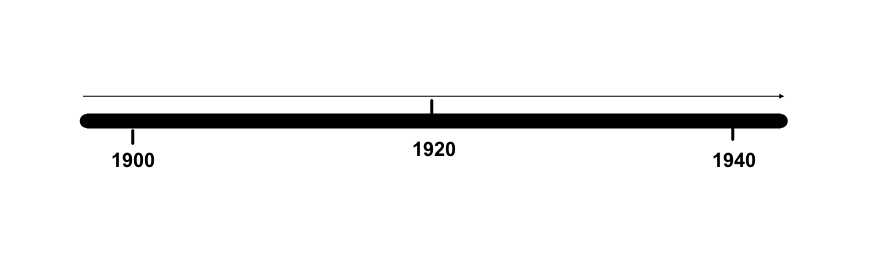 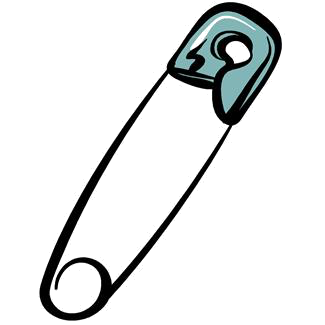 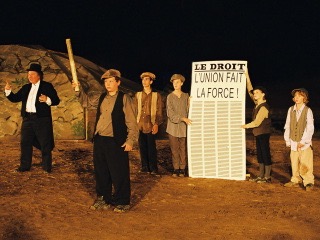 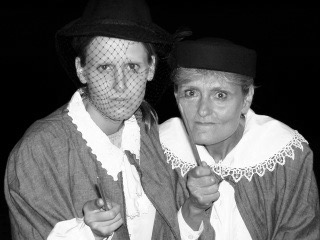 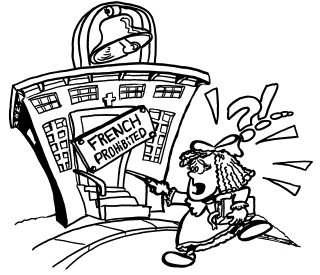 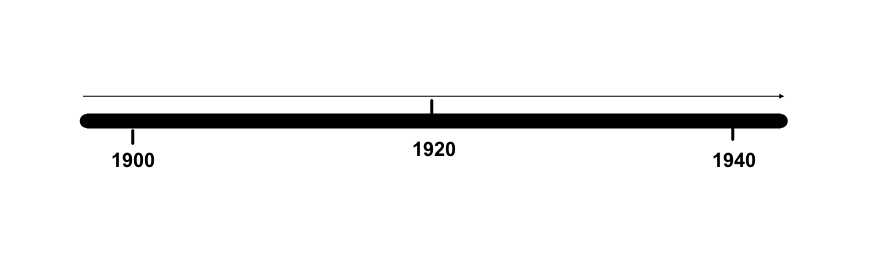 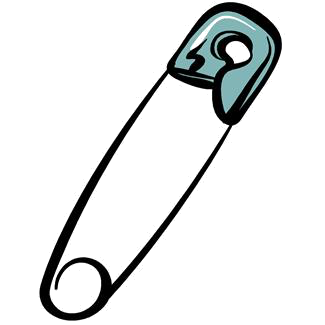 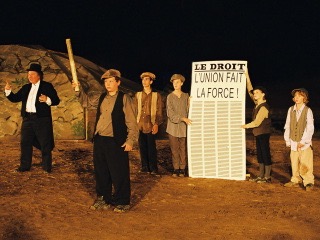 FICHE 2Référentiel de l’élève : La ligne du temps Une ligne du temps, c’est…  ________________________________________________________________________________________________________________________________________________________________________________________________________________________Une ligne du temps sert à… ________________________________________________________________________________________________________________________________________________________________________________________________________________________Les composantes d’une ligne de temps sont…________________________________________________________________________________________________________________________________________________________________________________________________________________________Pour réaliser une ligne du temps, il faut… ________________________________________________________________________________________________________________________________________________________________________________________________________________________FICHE 3Référentiel de l’enseignant : La ligne du temps Une ligne du temps, c’est… une ligne qui permet de visualiser une succession d’événements, une manière de représenter une période de l’histoire ou un élément complexe de l’histoire. Une ligne du temps sert à… se faire rapidement une idée de la durée de l’événement et de sa position chronologique par rapport à d’autres évènements (avant ou après). Elle sert aussi à offrir une idée du temps qui sépare plusieurs éléments.Les composantes d’une ligne du temps sont… un titreune échelleune légendeune ligne droite et horizontale avec une flèche qui indique le déroulement du tempsdes repères, des évènements ou des périodesdes datesPour réaliser ta ligne du temps, il faut…Dresse une liste des évènements à présenter.Classe les évènements en ordre chronologique.Situe les évènements sur ta ligne du temps. Indique la date et une courte description. Donne un titre à ta ligne du temps. FICHE 4Activité pratique : Ma vie en ligne du tempsAvec tes parents, choisis au moins 5 évènements importants de ta vie et de celle de ta famille (p. ex., ta naissance, tes premiers pas, ta première dent tombée, ton premier jour d’école). Note-les dans le tableau ci-dessous. Essaie de choisir des évènements qui s’échelonnent sur différentes années de ta vie.Retranscris la ligne du temps ci-dessous sur une grande feuille ou un carton. 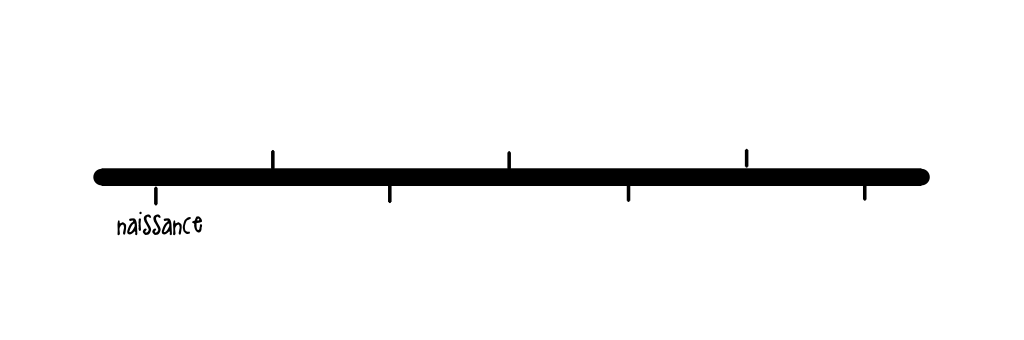 Place les évènements de ton tableau en ordre chronologique sur ta ligne du temps.Donne un titre à ta ligne du temps. Décore-la avec des photos et des images.FICHE 5Chronologie1912 : Le Règlement 17 est mis en application par le gouvernement Whitney. Ce règlement interdit qu’on enseigne et même qu’on parle français dans les écoles ontariennes. 1915-1916 : Les enseignantes Diane et Béatrice Desloges ouvrent des classes privées pour continuer à enseigner en français. Janvier 1916 : Bataille des épingles à chapeaux. Les sœurs Desloges et 19 mères de famille montent la garde à l’école Guigues.1927 : Le Règlement 17 est rendu inactif par un amendement (modification d’un projet de loi par une assemblée législative).1944 : Abrogation (annulation d’un acte législatif) du Règlement 17 par le gouvernement ontarien.FICHE 6Feuille de route : Le règlement 17Distribuez les rôles suivants parmi les membres de votre équipe :Avec tes camarades, choisis au moins cinq (5) évènements importants de la crise du Règlement 17. Note-les dans le tableau ci-dessous.Psitt! Pour trouver des renseignements sur le Règlement 17, utilise les termes clés ci-dessous pour ta recherche sur internet :Règlement 17, crise, histoire école francophone Ontario, guerre des épingles, école Guigues, sœurs Desloges, crise 1912 Ontario, crise scolaire du Canada françaisTu peux aussi utiliser les ressources mises à ta disposition par ton enseignante ou ton enseignant.Retranscris la ligne du temps ci-dessous sur un grand carton. 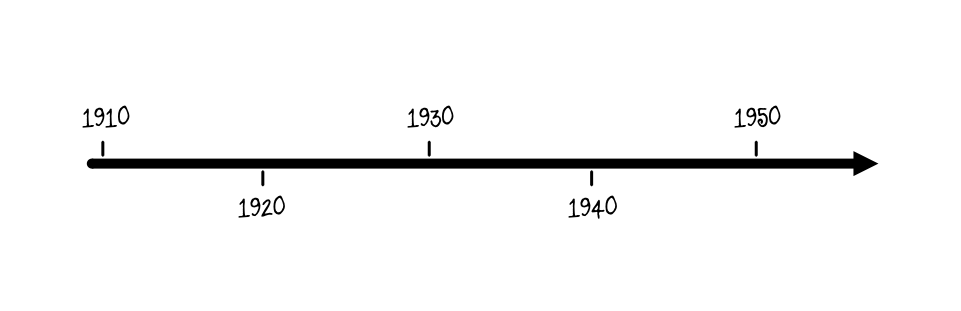 Place les évènements de ton tableau en ordre chronologique sur ta ligne du temps.Donne un titre à ta ligne du temps. Décore-la avec des photos et des images.Description : L’élève analyse d’abord des indices afin de trouver le sujet de l’activité. Puis, elle ou il découvre les principales notions liées à la réalisation d’une ligne du temps. Elle ou il utilise ensuite cet outil pour présenter des moments importants de sa propre vie et expliquer les évènements marquants de la crise du Règlement XVII.Description : L’élève analyse d’abord des indices afin de trouver le sujet de l’activité. Puis, elle ou il découvre les principales notions liées à la réalisation d’une ligne du temps. Elle ou il utilise ensuite cet outil pour présenter des moments importants de sa propre vie et expliquer les évènements marquants de la crise du Règlement XVII.Matière scolaire : Études sociales, histoire, droit, français (communication orale, lecture, écriture).Matière scolaire : Études sociales, histoire, droit, français (communication orale, lecture, écriture).Niveau : Élémentaire Tranche d’âge : 10 à 12 ansDurée : 120 minutesFormat : Word et PDFDate(mois, année, saison)ÉvènementMa naissanceRôleResponsabilitésAnimatrice ou animateur- responsable des prises de parole de chacun- assigne les sujets de recherche aux membresSecrétaire- prend les notes nécessaires, - prépare la version écrite de la ligne du tempsPorte-parole- présente la ligne du temps au groupe-classeGardienne ou gardien du temps- s’assure que les membres respectent le temps alloué- chronomètre les tâchesRecherchistes- cherchent les informations nécessaires pour compléter la ligne du tempsDate(mois, année, saison)Évènement